Pielikums Nr.1Madonas novada pašvaldības domes25.11.2021. lēmumam Nr. 451(protokols Nr. 15, 18.p.) 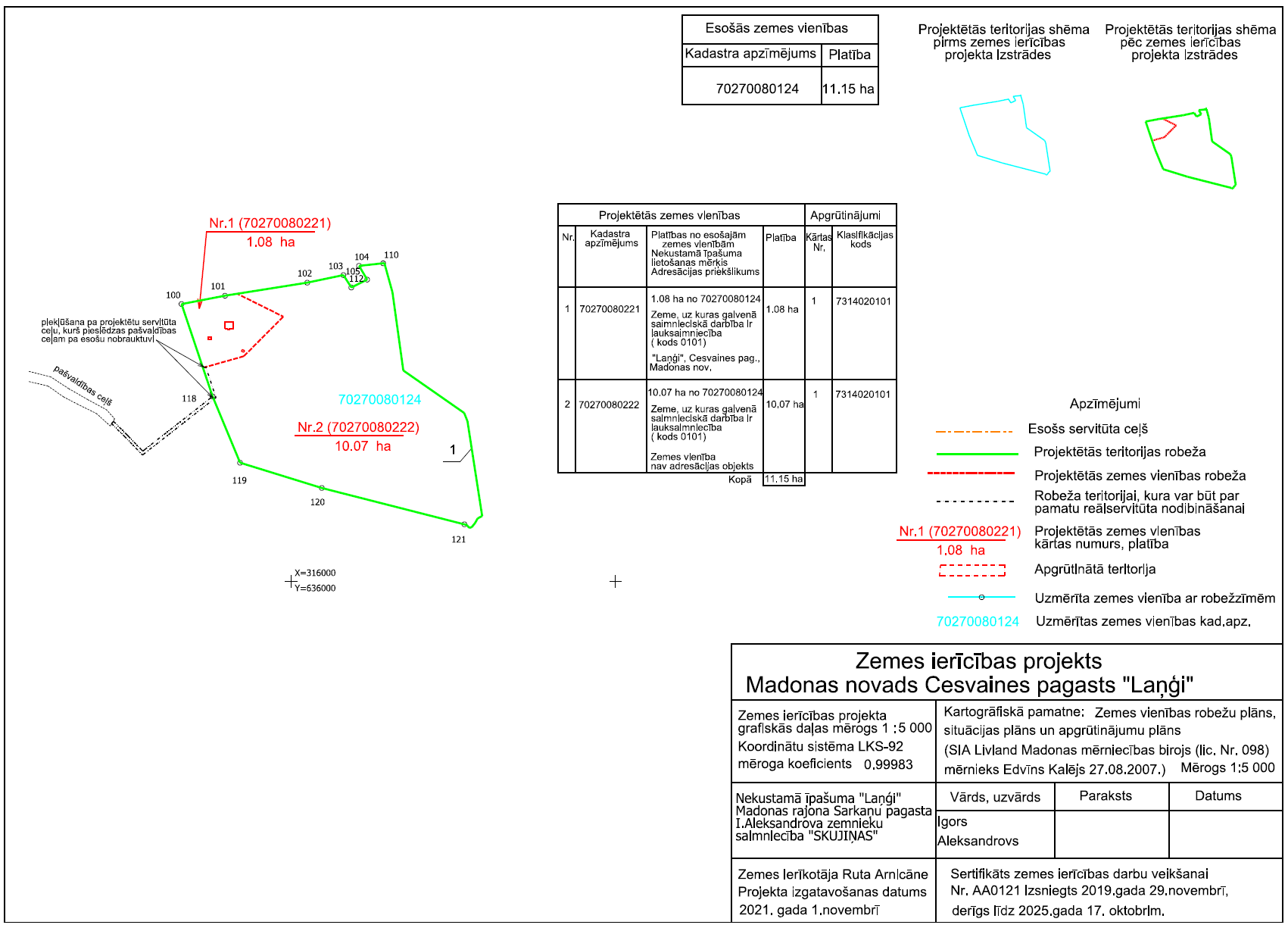 